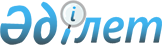 О повышении базовых ставок земельного налога и ставок единого земельного налога на не используемые земли сельскохозяйственного назначения
					
			Утративший силу
			
			
		
					Решение маслихата Наурзумского района Костанайской области 16 мая 2016 года № 23. Зарегистрировано Департаментом юстиции Костанайской области 18 мая 2016 года № 6380. Утратило силу решением маслихата Наурзумского района Костанайской области 7 февраля 2018 года № 162
      Сноска. Утратило силу решением маслихата Наурзумского района Костанайской области 07.02.2018 № 162 (решение вводится в действие по истечении десяти календарных дней после дня его первого официального опубликования)
      В соответствии с пунктом 5 статьи 386, пунктом 1 статьи 444 Кодекса Республики Казахстан "О налогах и других обязательных платежах в бюджет" (Налоговый кодекс) от 10 декабря 2008 года, Наурзумский районный маслихат РЕШИЛ:
      1. Повысить базовые ставки земельного налога и ставки единого земельного налога в десять раз на не используемые в соответствии с земельным законодательством Республики Казахстан земли сельскохозяйственного назначения.
      2. Настоящее решение вводится в действие по истечении десяти календарных дней после дня его первого официального опубликования.
      Руководитель государственного
      учреждения "Отдел земельных
      отношений Наурзумского района"
      ________________ М. Мурзабеков
      "16" мая 2016 года
					© 2012. РГП на ПХВ «Институт законодательства и правовой информации Республики Казахстан» Министерства юстиции Республики Казахстан
				
      Председатель сессии,

      секретарь районного маслихата

Г. Абенова
